«Книги о Великой Отечественной войне: Художественные произведения»Сражения и судьбы обычных героев описаны во многих художественных произведениях, но есть книги, мимо которых нельзя пройти и о которых нельзя забывать. Они заставляют читателя задуматься о настоящем и прошлом, о жизни и смерти, о мире и войне. Этот год юбилейный – мы отмечаем 75-летнюю годовщину окончания этой горькой и великой страницы в истории нашей страны. В преддверии этого праздника сотрудники историко-краеведческого сектора подготовили для вас серию книжных подборок о Великой Отечественной войне. Мы отобрали для вас 33 лучших произведения по мнению критиков и книголюбов всей страны и поделили на 3 части: «Очевидцы», «Художественные произведения» и «Документальная литература».Во второй части «Книги о Великой Отечественной войне: Художественные произведения» представлены  11 книг, которые удостоились самых высоких оценок от читателей всей страны. Каждая из представленных книг была экранизирована как в советское время, так и в наши дни. Как и в первой части, мы прикрепляем ссылки на все произведения для онлайн-чтения, помимо этого добавили еще ссылки на скачивание в форматах .fb2, .txt, .rtf, .epub, .pdf. Первая часть «Книги о Великой Отечественной войне: Очевидцы» ( https://hcenter-irk.info/exhibition/knigi-o-velikoy-otechestvennoy-voyne-ochevidcy  )1. Владимир Богомолов «Момент истины. В августе сорок четвертого...»Библиотека В. Мошкова: http://lib.ru/PROZA/BOGOMOLOW/august44.txt Военная литература «Милитера»: http://militera.lib.ru/prose/russian/bogomolov/index.html Либребук: https://librebook.me/moment_istiny__v_avguste_sorok_chetvertogo И Книги (скачать): https://iknigi.net/avtor-vladimir-bogomolov/57044-moment-istiny-v-avguste-sorok-chetvertogo-vladimir-bogomolov.html 2. Борис Васильев «А зори здесь тихие»Либребук: https://librebook.me/a_zori_zdes_tihie Военная литература «Милитера»: http://militera.lib.ru/prose/russian/vasilyev1/01.html AvidReaders (скачать): https://avidreaders.ru/book/a-zori-zdes-tihie.html 3. Юлиан Семенов «Семнадцать мгновений весны»Библиотека В. Мошкова: http://lib.ru/RUSS_DETEKTIW/SEMENOW_YU/mnoweniya.txt Военная литература «Милитера»: http://militera.lib.ru/prose/russian/semenov2/index.html Либребук: https://librebook.me/semnadcat_mgnovenii_vesny AvidReaders (скачать): https://avidreaders.ru/book/semnadcat-mgnoveniy-vesny.html 4. Борис Васильев «В списках не значился»Военная литература «Милитера»: http://militera.lib.ru/prose/russian/vasilyev2/index.html Либребук: https://librebook.me/v_spiskah_ne_znachilsia Открытый текст: http://opentextnn.ru/old/man/index.html@id=4856 AvidReaders (скачать): https://avidreaders.ru/book/v-spiskah-ne-znachilsya.html 5. Константин Симонов «Живые и мертвые»Военная литература «Милитера»: http://militera.lib.ru/prose/russian/simonov1/index.html Либребук: https://librebook.me/jivye_i_mertvye AvidReaders (скачать): https://avidreaders.ru/book/zhivye-i-mertvye.html 6. Александр Твардовский «Василий Теркин»Библиотека В. Мошкова: http://www.lib.ru/POEZIQ/TWARDOWSKIJ/terkin.txt Либребук: https://librebook.me/vasilii_terkin AvidReaders (скачать): https://avidreaders.ru/book/vasiliy-terkin.html 7. Михаил Шолохов «Они сражались за Родину»Военная литература «Милитера»: http://militera.lib.ru/prose/russian/sholohov1/index.html ЛитМир: https://www.litmir.me/br/?b=84005&p=1 AvidReaders (скачать): https://avidreaders.ru/book/oni-srazhalis-za-rodinu.html 8. Вадим Кожевников «Щит и меч»Военная литература «Милитера»: http://militera.lib.ru/prose/russian/kozhevnikov/index.html РоялЛиб: https://royallib.com/book/kogevnikov_vadim/shchit_i_mech.html ЛитМир (скачать): https://www.litmir.me/bd/?b=189113 AvidReaders (скачать): https://avidreaders.ru/book/schit-i-mech-chetyre-knigi-v.html 9. Валентин Катаев «Сын полка»Военная литература «Милитера»: http://militera.lib.ru/prose/russian/kataev/01.html ЛитМир: https://www.litmir.me/br/?b=202764&p=1 AvidReaders (скачать): https://avidreaders.ru/book/syn-polka2.html 10. Юрий Герман «Дорогой мой человек»Военная литература «Милитера»: http://militera.lib.ru/prose/russian/german2/index.html Либребук: https://librebook.me/dorogoi_moi_chelovek/vol1/1 Библиотека В. Мошкова: http://www.lib.ru/PROZA/GERMAN/dear_man.txt AvidReaders (скачать): https://avidreaders.ru/book/dorogoy-moy-chelovek.html 11. Василь Быков «Дожить до рассвета»Военная литература «Милитера»: http://militera.lib.ru/prose/russian/bykov12/index.html Библиотека В. Мошкова: http://lib.ru/PROZA/BYKOW/tilldown.txt Либребук: https://librebook.me/dojit_do_rassveta AvidReaders (скачать): https://avidreaders.ru/book/dozhit-do-rassveta.html Читайте сами, читайте с нами!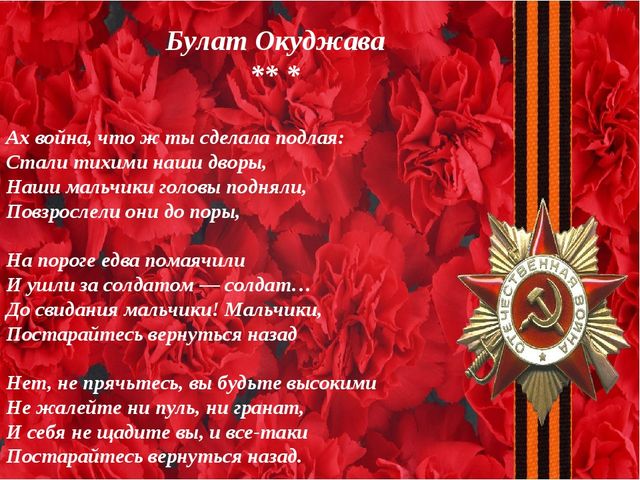 